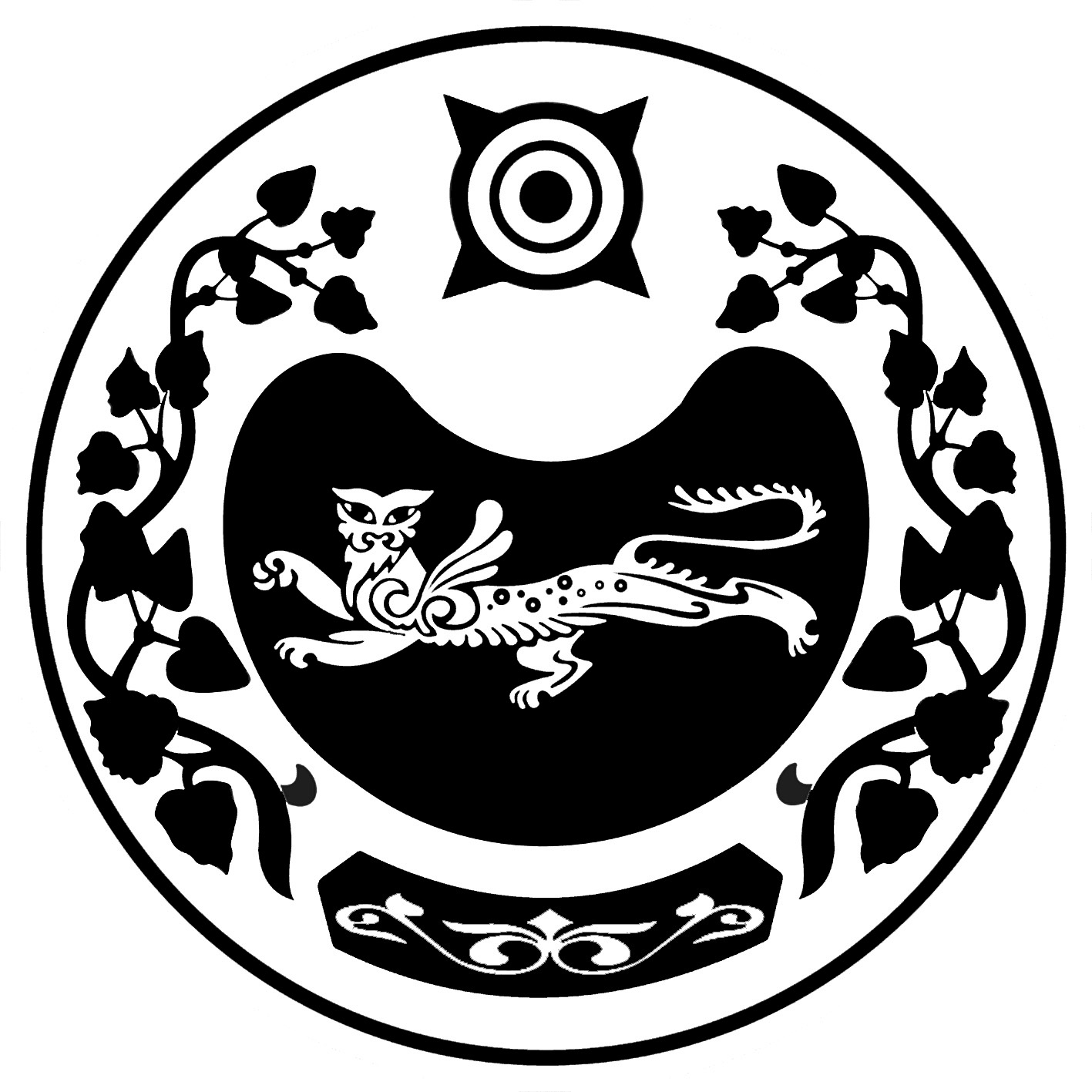       РОССИЯ ФЕДЕРАЦИЯЗЫ                                РОССИЙСКАЯ ФЕДЕРАЦИЯ     ХАКАС РЕСПУБЛИКАНЫН                                  РЕСПУБЛИКА ХАКАСИЯ   АFБАН ПИЛТİРİ                                                    АДМИНИСТРАЦИЯ ПЎДİСТİН АДМИНИСТРАЦИЯЗЫ              УСТЬ-АБАКАНСКОГО ПОССОВЕТАПОСТАНОВЛЕНИЕОт 16.01.2023 года	                      № 3-прп Усть-АбаканО проведении капитального ремонта в многоквартирных домах, расположенных на территории муниципального образования Усть-Абаканский поссовет, собственниками помещений которых не принято решение о проведении капитального ремонтаВ соответствии с пунктом 6 статьи 189 Жилищного кодекса Российской ФедерацииПОСТАНОВЛЯЮ:1. Провести в многоквартирных жилых домах рп. Усть-Абакан согласно приложения № 1 капитальный ремонт общего имущества в соответствии с региональной программой, утвержденной постановлением 
Правительства Республики Хакасия от 14.03.2014 № 102 «Капитальный ремонт общего
имущества в многоквартирных дома, расположенных на территории Республики
Хакасия (2014-2050 годы)».2.Принять фактические объемы и сроки проведения работ по капитальному
ремонту общего имущества многоквартирных домов исходя из представленных
региональным оператором технических заключений на комиссии по установлению
необходимости проведения капитального ремонта, созданную постановлением
администрации Усть-Абакане кого поссовета от 22.03.2022 года № 40-п.3.Опубликовать данное постановление в газете «ПоссФактум»
и разместить на официальном сайте администрации.4.Контроль за исполнением постановления возложить на специалиста по вопросам ЖКХ Когаленок В.П.Глава Усть-Абаканского поссовета				          	Н.В. ЛеонченкоПриложение № 1к Постановлению Главы Усть-Абаканского поссовета№ 3-п от  16.01.2023ПЕРЕЧЕНЬмногоквартирных домов, собственники помещений которых не приняли решения регионального оператора с указанными номерами протоколов и датой заседания комиссий и измененные предельные стоимости выполнения работ по этим домам№ п/пАдресВид ремонтаГод постройки№ комиссии, дата утверждения комиссиейПредельная стоимость работПериод проведения работ по капитальному ремонту Предложение РО собственникам1ул. 22 Партсъезда, д. 25фасад1966017-23.05.2022;018-08.09.2022897 552,00июнь 2022-декабрь 2023513-4881-СД от 24.08.20222ул. Микроквартал, д. 6фасад1963018-08.09.20221 496 196,00июнь 2022-декабрь 2023513-4880-СД от 24.08.20223ул. Микроквартал, д. 8фасад1963018-08.09.20221 497 024,00июнь 2022-декабрь 2023513-4876-СД от 24.08.20224ул. Саянская, д.14инженерка1966017-23.05.2022;018-08.09.20221 163 266,40июнь 2022-декабрь 2023513-4873-СД от 24.08.20225ул. Саянская, д.14фасад1966017-23.05.2022;018-08.09.2022927 636,00июнь 2022-декабрь 2023513-4874-СД от 24.08.20226ул. Саянская, д.16фасад1966017-23.05.2022;018-08.09.20221 032 516,00июнь 2022-декабрь 2023513-4967-СД от 25.08.20227ул. Саянская, д.16инженерка1966017-23.05.2022;018-08.09.2022июнь 2022-декабрь 2023513-4872-СД от 24.08.2022